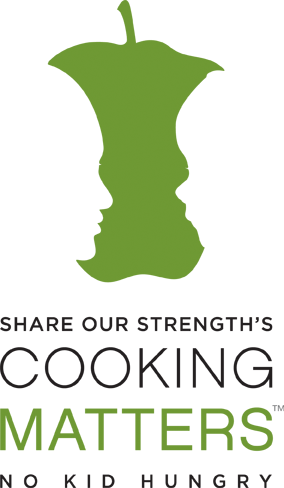 Check the type of volunteer position you are applying for: Culinary Instructor       Responsible for teaching the cooking, food safety, and budgeting portions of the class.                                                Requires formal training or professional experience in the culinary field.                                                                     Nutrition Instructor        Responsible for teaching the nutrition and budgeting portions of the class.                                               Requires formal training or professional experience in the nutrition field.  Classroom Assistant     Provides support for the Cooking MattersTM coordinator.                                                 Helps set up and clean up, packs participant grocery bags, and engages the participants in important                                                  conversations about the material being covered.  Shopper      Responsible for shopping for all of the food needed for the class using a provided gift card.                    Interpreter     Provides language support for classes with non-English speaking participants. Volunteer         Responsible for managing and facilitating all aspects of a Cooking MattersTM class  Class Manager    Requires additional training. One-time Events       Available for one-time cooking or nutrition demonstrations hosted by community partners. Other       Occasional office help or assistance with special projectsWhy do you want to get involved with Cooking MattersTM?:_______________________________________________________________________________________________________________________________________	How did you hear about Cooking MattersTM? ________________________________________________________Briefly describe your professional training and experience: __________________________________________________________________________________________________________________________________________Do you have any teaching experience?     No            Yes :   __________________________________________  Have you spent any time working with children or teens?    No            Yes:  _____________________________          List foreign languages that you speak fluently:  _______________________________________________________Cooking MattersTM offers several curricula that are tailored to the needs of different participant groups. Please select the group(s) you would like to work with: Children (ages 8 to 12)       Teens (ages 12-18)      Adults	 Families                           No Preference Adults Living with HIV/AIDS         Adults Living with Diabetes             Parents of PreschoolersPlease indicate the days and times that you are available to volunteer: Monday	 Tuesday	 Wednesday	 Thursday	 Friday	 Saturday_	9 a.m.-11 a.m.	_ 9 a.m.-11 a.m.	_ 9 a.m.-11 a.m.	_ 9 a.m.-11 a.m.	_ 9 a.m.-11 a.m.	_ 9 a.m.-11 a.m._	10 a.m.-12 p.m.	_  10 a.m.-12 p.m.	_ 10 a.m.-12 p.m.	_ 10 a.m.-12 p.m.	_ 10 a.m.-12 p.m.	_	10 a.m.-12 p.m_	11 a.m.-1 p.m. 	_ 11 a.m.-1 p.m.	_ 11 a.m.-1 p.m.	_ 11 a.m.-1 p.m.	_ 11 a.m.-1 p.m.	_ 11 a.m.-1 p.m._	12 p.m.- 2 p.m.	_ 12 p.m.- 2 p.m.	_ 12 p.m.- 2 p.m.   _ 12 p.m.- 2 p.m.	_ 12 p.m.- 2 p.m.	_ 12 p.m.- 2 p.m._	1 p.m.- 3 p.m.	_ 1 p.m.- 3 p.m.	_ 1 p.m.- 3 p.m.	_ 1 p.m.- 3 p.m.	_ 1 p.m.- 3 p.m.	_ 1 p.m.- 3 p.m._	2 p.m.- 4 p.m.	_ 2 p.m.- 4 p.m.	_ 2 p.m.- 4 p.m.	_ 2 p.m.- 4 p.m.	_ 2 p.m.- 4 p.m.	_ 2 p.m.- 4 p.m._	3 p.m.- 5 p.m.	_ 3 p.m.- 5 p.m.	_ 3 p.m.- 5 p.m.	_ 3 p.m.- 5 p.m.	_ 3 p.m.- 5 p.m.	_ 3 p.m.- 5 p.m._	4 p.m.- 6 p.m.	_ 4 p.m.- 6 p.m.	_ 4 p.m.- 6 p.m.	_ 4 p.m.- 6 p.m.	_ 4 p.m.- 6 p.m.	_ 4 p.m.- 6 p.m._	5 p.m.- 7 p.m.	_ 5 p.m.- 7 p.m.	_ 5 p.m.- 7 p.m.	_ 5 p.m.- 7 p.m.	_ 5 p.m.- 7 p.m.	_ 5 p.m.- 7 p.m._	6 p.m.- 8 p.m.	_ 6 p.m.- 8 p.m.	_ 6 p.m.- 8 p.m.	_ 6 p.m.- 8 p.m.	_ 6 p.m.- 8 p.m.	_ 6 p.m.- 8 p.m.Additional information about your availability:  ____________________________________________________References (Personal or Professional)Name:	___________________________   Phone Number: _______________________________		Name:	___________________________   Phone Number:  _______________________________Please be advised that due to the vulnerable populations we work with, we are required to complete a background check for all volunteers and personnel. The Internet Criminal History Access Tool (ICHAT) allows the search of public records contained in the Michigan Criminal History Record maintained by the Michigan State Police Criminal Justice Information Center.  We also check the U.S. Department of Justice’s Sex Offender website and submit a Central Registry Clearance request through Michigan Department of Human Services.The following information is required for us to complete these background checks: Middle Initial: ______Gender:    Female      Male Race:        White     Black     American Indian   Asian or Pacific Islander   Unknown or Other	I certify that all statements made in this application are true, complete, and correct to the best of my knowledge and understand that any falsification or misrepresentation of facts will result in disqualification or dismissal.__________________________________________		_________________				Signature of Applicant						DateCOOKING MATTERS STAFF USE ONLYDate Trained: _________________Comments:  
Approved by:  __________________________________________   Date: _________________	NameBirthdate
AddressCell
EmailEmployer/
AffiliationBlog